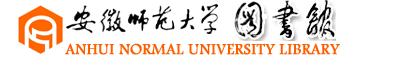 图书馆党总支中心组学习材料图书馆党总支 编印                   2018年1月5日目    录国家主席习近平发表二〇一八年新年贺词不驰于空想、不骛于虚声习近平给莫斯科大学中国留学生的回信中共中央政治局召开民主生活会 习近平主持会议并发表重要讲话中国共产党第十九届中央委员会第二次全体会议公报1、国家主席习近平发表二〇一八年新年贺词               来源：《 人民日报 》（ 2018年01月01日 01 版）新华社北京12月31日电  新年前夕，国家主席习近平通过中国国际广播电台、中央人民广播电台、中央电视台、中国国际电视台（中国环球电视网）和互联网，发表了二〇一八年新年贺词。全文如下：　　大家好！时光飞逝，转眼我们将迎来2018年。在这里，我向全国各族人民，向香港特别行政区同胞、澳门特别行政区同胞、台湾同胞和海外侨胞致以新年的祝福！我也祝愿世界各国各地区的朋友们万事如意！　　天道酬勤，日新月异。2017年，我们召开了中国共产党第十九次全国代表大会，开启了全面建设社会主义现代化国家新征程。我国国内生产总值迈上80万亿元人民币的台阶，城乡新增就业1300多万人，社会养老保险已经覆盖9亿多人，基本医疗保险已经覆盖13.5亿人，又有1000多万农村贫困人口实现脱贫。“安得广厦千万间，大庇天下寒士俱欢颜！”340万贫困人口实现易地扶贫搬迁、有了温暖的新家，各类棚户区改造开工数提前完成600万套目标任务。各项民生事业加快发展，生态环境逐步改善，人民群众有了更多获得感、幸福感、安全感。我们朝着实现全面建成小康社会目标又迈进了一大步。　　科技创新、重大工程建设捷报频传。“慧眼”卫星遨游太空，C919大型客机飞上蓝天，量子计算机研制成功，海水稻进行测产，首艘国产航母下水，“海翼”号深海滑翔机完成深海观测，首次海域可燃冰试采成功，洋山四期自动化码头正式开港，港珠澳大桥主体工程全线贯通，复兴号奔驰在祖国广袤的大地上……我为中国人民迸发出来的创造伟力喝彩！　　我们在朱日和联合训练基地举行沙场点兵，纪念中国人民解放军建军90周年。香港回归祖国20周年时，我去了香港，亲眼所见，有祖国做坚强后盾，香港保持了长期繁荣稳定，明天必将更加美好。我们还举行了纪念全民族抗战爆发80周年仪式和南京大屠杀死难者国家公祭仪式，以铭记历史、祈愿和平。　　我们在国内主办了几场多边外交活动，包括首届“一带一路”国际合作高峰论坛、金砖国家领导人厦门会晤、中国共产党与世界政党高层对话会等会议。我还参加了一些世界上的重要多边会议。今年年初，我出席达沃斯世界经济论坛年会，并在联合国日内瓦总部作了讲话，后来又出席了二十国集团领导人峰会、亚太经合组织领导人非正式会议等。在这些不同场合，我同有关各方深入交换意见，大家都赞成共同推动构建人类命运共同体，以造福世界各国人民。　　2017年，我又收到很多群众来信，其中有西藏隆子县玉麦乡的乡亲们，有内蒙古苏尼特右旗乌兰牧骑的队员们，有西安交大西迁的老教授，也有南开大学新入伍的大学生，他们的故事让我深受感动。广大人民群众坚持爱国奉献，无怨无悔，让我感到千千万万普通人最伟大，同时让我感到幸福都是奋斗出来的。　　2018年是全面贯彻中共十九大精神的开局之年。中共十九大描绘了我国发展今后30多年的美好蓝图。九层之台，起于累土。要把这个蓝图变为现实，必须不驰于空想、不骛于虚声，一步一个脚印，踏踏实实干好工作。　　2018年，我们将迎来改革开放40周年。改革开放是当代中国发展进步的必由之路，是实现中国梦的必由之路。我们要以庆祝改革开放40周年为契机，逢山开路，遇水架桥，将改革进行到底。　　到2020年我国现行标准下农村贫困人口实现脱贫，是我们的庄严承诺。一诺千金。到2020年只有3年的时间，全社会要行动起来，尽锐出战，精准施策，不断夺取新胜利。3年后如期打赢脱贫攻坚战，这在中华民族几千年历史发展上将是首次整体消除绝对贫困现象，让我们一起来完成这项对中华民族、对整个人类都具有重大意义的伟业。　　当前，各方对人类和平与发展的前景既有期待、也有忧虑，期待中国表明立场和态度。天下一家。中国作为一个负责任大国，也有话要说。中国坚定维护联合国权威和地位，积极履行应尽的国际义务和责任，信守应对全球气候变化的承诺，积极推动共建“一带一路”，始终做世界和平的建设者、全球发展的贡献者、国际秩序的维护者。中国人民愿同各国人民一道，共同开辟人类更加繁荣、更加安宁的美好未来。　　我们伟大的发展成就由人民创造，应该由人民共享。我了解人民群众最关心的就是教育、就业、收入、社保、医疗、养老、居住、环境等方面的事情，大家有许多收获，也有不少操心事、烦心事。我们的民生工作还有不少不如人意的地方，这就要求我们增强使命感和责任感，把为人民造福的事情真正办好办实。各级党委、政府和干部要把老百姓的安危冷暖时刻放在心上，以造福人民为最大政绩，想群众之所想，急群众之所急，让人民生活更加幸福美满。　　谢谢大家。2、不驰于空想、不骛于虚声《 人民日报 》（ 2018年01月03日   01 版）全面建成小康社会的重任，靠什么完成？中华民族伟大复兴的梦想，靠什么实现？新时代新征程，呼唤只争朝夕的行动者，需要脚踏实地的实干家。　　“不驰于空想、不骛于虚声。”在2018年新年贺词中，习近平主席以李大钊的这句名言，昭示了共产党人求真务实的精神、奋发有为的姿态，确立了苦干实干的主旋律、主基调。党的十九大描绘出我国发展今后30多年的美好蓝图，在全面贯彻十九大精神的开局之年，要把蓝图变成现实，正需要一步一个脚印，踏踏实实干好工作。　　我们正处于发展的关键阶段，全面小康的征程决胜于此，“两个一百年”的奋斗目标交汇于此。贯彻十九大精神，赓续改革开放大业，历史的契机等待我们去把握，光荣的使命等待我们去肩负。河入峡谷，风过隘口，当此紧要之时，耽于空想和虚声，是走不好这一程、闯不过这一关的。正如习近平总书记指出的，“全面建成小康社会要靠实干，基本实现现代化要靠实干，实现中华民族伟大复兴要靠实干”。　　十九大后，习近平总书记就“四风”问题新表现作出重要指示，强调“纠正‘四风’不能止步，作风建设永远在路上”。最好的作风，就是踏踏实实干事。我们共产党人，不慕虚荣、不务虚功、不图虚名。“九层之台，起于累土。”空想也好，虚声也罢，说得天花乱坠到头也只是一场空，把身边的事、日常的事做到位、做踏实，才是应有的态度。不驰于空想，不骛于虚声，就是要力戒形式主义、官僚主义，增强使命感和责任感，把工作做实做好，为人民谋幸福、为民族谋复兴。　　说一千，道一万，两横一竖是关键。不驰于空想，不骛于虚声，最终落实在“奋斗”两个字上。“幸福都是奋斗出来的”，努力奋斗才能梦想成真。当此之时，世界经济仍面临诸多挑战，“黑天鹅”“灰犀牛”的阴影挥之不去，人们对和平与发展的前景既有期待、也有忧虑。防范化解重大风险、精准脱贫、污染防治的攻坚战需要我们去打赢，乡村振兴、人才强国、科教兴国等战略需要我们去实现。前进的道路不可能全是坦途，但没有比人更高的山，没有比脚更长的路。唯有鼓实劲、出实招、求实效，才能让中国发展的壮阔画卷再开新局，走好新时代的新征程。　　道虽迩，不行不至；事虽小，不为不成。今天，我们比历史上任何时期都更接近、更有信心和能力实现中华民族伟大复兴的目标，以苦干续写中国辉煌，用实干托起中国梦想，我们就一定能跑好历史接力赛中的这一棒，迎来民族复兴的壮丽曙光。3、习近平给莫斯科大学中国留学生的回信莫斯科大学的中国留学生们：　　你们好！读了来信，我很高兴，我从中读出了祖国日益强大带给你们的自豪之情，也感受到了海外学子们心向祖国、追求进步的强烈心声。　　60年前，毛主席在你们学校接见中国留学生时曾深情地说，青年人“好像早晨八九点钟的太阳，希望寄托在你们身上”。青年一代有理想、有本领、有担当，国家就有前途，民族就有希望。实现中华民族伟大复兴的中国梦，离不开一代代青年的接力奋斗。希望你们弘扬留学报国的光荣传统，胸怀大志，刻苦学习，早日成长为可堪大任的优秀人才，把学到的本领奉献给祖国和人民，让青春之光闪耀在为梦想奋斗的道路上。　　新的一年即将到来，我向你们、向所有的海外学人致以诚挚的问候。　　                                           习近平 　　                                     2017年12月30日 　　                             （新华社北京12月30日电） 4、中共中央政治局召开民主生活会以认真学习贯彻习近平新时代中国特色社会主义思想 坚定维护以习近平同志为核心的党中央权威和集中统一领导 全面贯彻落实党的十九大各项决策部署情况为主题进行对照检查12月25日至26日，中共中央政治局召开民主生活会，中共中央总书记习近平主持会议并发表重要讲话。 　　会前，有关方面作了准备。中央政治局的同志同有关负责同志谈心谈话，围绕主题进行查摆，撰写了发言材料。会上，中央政治局的同志逐个发言，按照要求进行对照检查。中央政治局同志的发言认识深刻，体会真切，查摆严格，意见坦诚，达到了统一思想、明确方向、凝聚力量的目的，增强了中央政治局的凝聚力、战斗力、向心力。　　中央政治局同志的发言，把握和体现了4个重点。一是带头学习贯彻习近平新时代中国特色社会主义思想情况，真正学懂弄通做实，自觉用习近平新时代中国特色社会主义思想武装头脑、指导实践、推动工作。二是带头维护习近平总书记党中央的核心、全党的核心地位，维护党中央权威和集中统一领导情况，真正做到对党忠诚、襟怀坦白，守纪律、讲规矩，自觉在思想上政治上行动上同以习近平同志为核心的党中央保持高度一致。三是带头遵守、执行中央八项规定及实施细则情况，真正做到改进调查研究、精简会议活动、精简文件简报、规范出访活动、改进新闻报道、厉行勤俭节约，自觉反对特权、不搞特权。四是带头贯彻落实党的十九大决策部署情况，真正做到拿出实实在在的举措，真抓实干、埋头苦干，自觉把分管工作抓紧抓实、抓出成效。　　会议指出，党的十九大就新时代坚持和发展中国特色社会主义的一系列重大理论和实践问题阐明了大政方针，就推进党和国家各方面工作制定了战略部署，是我们党在新时代开启新征程、续写新篇章的政治宣言和行动纲领。中央政治局的同志要带头不忘初心、牢记使命，学习宣传贯彻党的十九大精神，自觉用党的十九大精神武装头脑、指导实践、推动工作，扎扎实实把党的十九大精神落到实处。　　会议强调，党的十八大以来，以习近平同志为核心的党中央团结带领全党全国各族人民迎难而上、开拓进取，党和国家各项事业取得历史性成就、发生历史性变革。习近平总书记在领导党和国家事业发展、在领导开展具有许多新的历史特点的伟大斗争中展现出坚定信仰信念、鲜明人民立场、非凡政治智慧、顽强意志品质、强烈历史担当、高超政治艺术，习近平总书记作为党中央的核心、全党的核心是党心所向、民心所向。中央政治局的同志要带头增强“四个意识”、坚定“四个自信”，增强维护习近平总书记全党的核心、党中央的核心地位的思想自觉和行动自觉，坚决维护党中央权威和集中统一领导，自觉在思想上政治上行动上同以习近平同志为核心的党中央保持高度一致，坚定不移把党中央决策部署落到实处。　　会议指出，习近平新时代中国特色社会主义思想是我们党理论创新的最新成果，是当代中国的马克思主义、21世纪的马克思主义。把习近平新时代中国特色社会主义思想作为党必须长期坚持的指导思想，对在新的历史起点上进行伟大斗争、建设伟大工程、推进伟大事业、实现伟大梦想具有重大现实意义和深远历史意义。中央政治局的同志要带头学习习近平新时代中国特色社会主义思想，掌握核心要义和创新观点，掌握政治意义、历史意义、理论意义、实践意义，学深悟透、融会贯通，着力提高全党马克思主义水平和政治理论素养。　　习近平在讲话中对中央政治局各位同志的对照检查发言进行了总结，并就中央政治局贯彻落实《规定》、《实施细则》提出了要求。　　习近平强调，党的十九大指明了党和国家事业前进方向，为中国这艘承载着13亿多人的巨轮前行立起了新的航标，为实现中华民族伟大复兴的中国梦吹响了新的集结号。有了好的决策、好的蓝图，关键在落实。贯彻落实党的十九大确定的目标任务，是当前和今后一个时期中央政治局的工作主题，也是中央政治局同志的主要任务。学习贯彻党的十九大精神，要把自己摆进去，把职责摆进去，把工作摆进去，学用结合，知行合一。抓落实来不得花拳绣腿，光喊口号、不行动不行，单单开会、发文件不够，必须落到实处。抓落实，是党的政治路线、思想路线、群众路线的根本要求，也是衡量领导干部党性和政绩观的重要标志。要有真抓的实劲、敢抓的狠劲、善抓的巧劲、常抓的韧劲，抓铁有痕、踏石留印抓落实。要明确属于自己职责范围内的任务，抓住突出短板和薄弱环节，分清轻重缓急，加强政策配套，加强协同攻坚，加强督察落实，确保各项目标任务按时保质完成。抓落实，一把手是关键，要把责任扛在肩上，勇于挑最重的担子，敢于啃最硬的骨头，善于接最烫的山芋，把分管工作抓紧抓实、抓出成效。　　习近平指出，坚持和加强党的全面领导，首先要维护党中央权威和集中统一领导。保证全党令行禁止，是党和国家前途命运所系，是全国各族人民根本利益所在。中央政治局的同志对此必须保持十分清醒的认识。党的十九大在新时代党的建设总要求中明确提出加强党的政治建设，把保证全党服从中央、坚持党中央权威和集中统一领导作为党的政治建设的首要任务。维护党中央权威和集中统一领导，是我国革命、建设、改革的重要经验，是一个成熟的马克思主义执政党的重大建党原则。中央政治局的同志要把维护党中央权威和集中统一领导作为明确的政治准则和根本的政治要求，在思想上高度认同，政治上坚决维护，组织上自觉服从，行动上紧紧跟随，在政治立场、政治方向、政治原则、政治道路上同党中央保持高度一致，自觉维护党中央权威。这是对大家党性的考验，也是根本的政治纪律和政治规矩。　　习近平强调，“四风”问题具有顽固性反复性，纠正“四风”不能止步，作风建设永远在路上。形式主义、官僚主义同我们党的性质宗旨和优良作风格格不入，是我们党的大敌、人民的大敌。中央政治局的同志必须带头树立正确政绩观，始终做老实人、说老实话、干老实事，自觉反对形式主义、官僚主义。中央政治局的同志不仅要带头不搞形式主义、官僚主义，而且要同形式主义、官僚主义的种种表现进行坚决斗争，聚焦突出问题，充分认识形式主义、官僚主义的多样性和变异性，摸清形式主义、官僚主义在不同时期、不同地区、不同部门的不同表现，紧密联系具体实际，既解决老问题，也察觉新问题；既解决显性问题，也解决隐性问题；既解决表层次问题，也解决深层次问题，抓出习惯，抓出长效。　　习近平指出，调查研究是我们党的传家宝，是做好各项工作的基本功。要在全党大兴调查研究之风，推动全党崇尚实干、力戒空谈、精准发力，让改革发展稳定各项任务落下去，让惠及百姓的各项工作实起来，推动党中央大政方针和决策部署在基层落地生根。中央政治局的同志要拜人民为师，向人民学习，放下架子、扑下身子，接地气、通下情，“身入”更要“心至”，围绕全面从严治党问题，围绕贯彻落实党的十九大精神需要解决的问题，围绕坚决打好防范化解重大风险、精准脱贫、污染防治的攻坚战，围绕人民群众生产生活问题，围绕改革稳定发展问题，开展深入细致的调查研究，抓住老百姓最急最忧最怨的问题，解决好群众最关心最直接最现实的利益问题，真正把功夫下到察实情、出实招、办实事、求实效上。中央政治局的同志要以身作则，推动各级干部动起来、深下去，使调查研究在全党蔚然成风。　　习近平强调，不忘初心，牢记使命，首先要从中央政治局的同志做起。职位越高越要忠于人民，全心全意为人民服务。只有敬畏法律、敬畏纪律，自觉管住自己，在廉洁自律上作出表率，才能担起肩上的重任。中央政治局的同志都应该明史知理，不能颠倒了公私、混淆了是非、模糊了义利、放纵了亲情，要带头树好廉洁自律的“风向标”，推动形成清正廉洁的党风。要勤于检视心灵、洗涤灵魂，校准价值坐标，坚守理想信念。要增强政治定力、道德定力，构筑起不想腐的思想堤坝，清清白白做人、干干净净做事。要管好家属子女和身边工作人员，坚决反对特权现象，树立好的家风家规。习近平指出，我们党是生于忧患、成长于忧患、壮大于忧患的政党。正是一代代中国共产党人心存忧患、肩扛重担，才团结带领中国人民不断从胜利走向新的胜利。我国形势总的是好的，但我们前进道路上面临的困难和风险也不少。国内外环境发生了深刻变化，面对的矛盾和问题发生了深刻变化，发展阶段和发展任务发生了深刻变化，工作对象和工作条件发生了深刻变化，对我们党长期执政能力和领导水平的要求也发生了深刻变化。中央政治局的同志尤其要增强忧患意识、居安思危，时刻准备进行具有许多新的历史特点的伟大斗争，知危图安，尽职尽责、勇于担责，着力破解突出矛盾和问题，有效防范化解各种风险。5、中国共产党第十九届中央委员会第二次全体会议公报（2018年1月19日中国共产党第十九届中央委员会第二次全体会议通过）　　中国共产党第十九届中央委员会第二次全体会议，于2018年1月18日至19日在北京举行。　　出席这次全会的有，中央委员203人，候补中央委员172人。中央纪律检查委员会常务委员会委员和有关方面负责同志列席会议。党的十九大代表中部分基层同志和专家学者也列席会议。　　全会由中央政治局主持。中央委员会总书记习近平作了重要讲话。　　全会审议通过了《中共中央关于修改宪法部分内容的建议》，张德江就《建议（草案）》向全会作了说明。　　全会一致认为，党的十九大和十九届一中全会以来，在以习近平同志为核心的党中央坚强领导下，全党全国把学习宣传贯彻党的十九大精神作为首要政治任务，深入开展多种形式的学习宣传活动，兴起了学习贯彻党的十九大精神、习近平新时代中国特色社会主义思想热潮，为贯彻落实党的十九大提出的各项战略决策和工作部署提供了强大精神动力，全党全国各族人民思想更加统一、信心更加坚定、行动更加有力，党和国家各项事业呈现欣欣向荣的发展局面。　　全会认为，宪法是国家的根本法，是治国安邦的总章程，是党和人民意志的集中体现。现行宪法颁布以来，在改革开放和社会主义现代化建设的历史进程中、在我们党治国理政实践中发挥了十分重要的作用，有力坚持了中国共产党领导，有力保障了人民当家作主，有力促进了改革开放和社会主义现代化建设，有力推动了社会主义法治国家建设进程，有力维护了国家统一、民族团结、社会稳定。实践证明，我国现行宪法是符合国情、符合实际、符合时代发展要求的好宪法，是充分体现人民共同意志、充分保障人民民主权利、充分维护人民根本利益的好宪法，是推动国家发展进步、保证人民创造幸福生活、保障中华民族实现伟大复兴的好宪法，是我们国家和人民经受住各种困难和风险考验、始终沿着中国特色社会主义道路前进的根本法治保障。维护宪法尊严和权威，是维护国家法制统一、尊严、权威的前提，也是维护最广大人民根本利益、确保国家长治久安的重要保障。　　全会高度评价全面依法治国取得的成就。党的十八大以来，以习近平同志为核心的党中央以前所未有的力度推进全面依法治国进程，坚持依法治国、依法执政、依法行政共同推进，坚持法治国家、法治政府、法治社会一体建设，坚持依法治国和以德治国相结合，坚持依法治国和依规治党有机统一，抓住科学立法、严格执法、公正司法、全民守法关键环节，加快推进中国特色社会主义法治体系建设，法律规范体系、法治实施体系、法治监督体系、法治保障体系和党内法规体系建设相互促进、共同发展，社会主义法治国家建设取得了历史性成就。　　全会认为，我们党高度重视宪法在治国理政中的重要地位和作用，明确坚持依法治国首先要坚持依宪治国，坚持依法执政首先要坚持依宪执政，把实施宪法摆在全面依法治国的突出位置，采取一系列有力措施加强宪法实施和监督工作，为保证宪法实施提供了强有力的政治和制度保障。　　全会认为，我国宪法必须随着党领导人民建设中国特色社会主义实践的发展而不断完善发展。这是我国宪法发展的一个显著特点，也是一条基本规律。从1954年我国第一部宪法诞生至今，我国宪法一直处在探索实践和不断完善过程中。1982年宪法公布施行后，根据我国改革开放和社会主义现代化建设的实践和发展，分别于1988年、1993年、1999年、2004年进行了4次修改。实践表明，我国宪法是同党团结带领人民进行的实践探索紧密联系在一起的，随着时代进步、党和人民事业发展而不断完善。　　全会强调，由宪法及时确认党和人民创造的伟大成就和宝贵经验，以更好发挥宪法的规范、引领、推动、保障作用，是实践发展的必然要求。中国特色社会主义进入新时代，这是我国发展新的历史方位。根据新时代坚持和发展中国特色社会主义的新形势新任务，有必要对我国宪法作出适当的修改。自2004年修改宪法以来，党和国家事业又有了许多重要发展变化。特别是党的十八大以来，以习近平同志为核心的党中央团结带领全党全国各族人民毫不动摇坚持和发展中国特色社会主义，创立了习近平新时代中国特色社会主义思想，统筹推进“五位一体”总体布局、协调推进“四个全面”战略布局，推进党的建设新的伟大工程，推动党和国家事业取得历史性成就、发生历史性变革。党的十九大对新时代坚持和发展中国特色社会主义作出重大战略部署，确定了新的奋斗目标。为更好发挥宪法在新时代坚持和发展中国特色社会主义中的重大作用，需要对宪法作出适当修改，把党和人民在实践中取得的重大理论创新、实践创新、制度创新成果上升为宪法规定。　　全会认为，宪法修改是国家政治生活中的一件大事，是党中央从新时代坚持和发展中国特色社会主义全局和战略高度作出的重大决策，也是推进全面依法治国、推进国家治理体系和治理能力现代化的重大举措。这次宪法修改的总体要求是，高举中国特色社会主义伟大旗帜，全面贯彻党的十九大精神，坚持以马克思列宁主义、毛泽东思想、邓小平理论、“三个代表”重要思想、科学发展观、习近平新时代中国特色社会主义思想为指导，坚持党的领导、人民当家作主、依法治国有机统一，把党的十九大确定的重大理论观点和重大方针政策特别是习近平新时代中国特色社会主义思想载入国家根本法，体现党和国家事业发展的新成就新经验新要求，在总体保持我国宪法连续性、稳定性、权威性的基础上推动宪法与时俱进、完善发展，为新时代坚持和发展中国特色社会主义、实现“两个一百年”奋斗目标和中华民族伟大复兴的中国梦提供有力宪法保障。　　全会提出，这次宪法修改必须贯彻以下原则：坚持党的领导，坚持中国特色社会主义法治道路，坚持正确政治方向；严格依法按程序进行；充分发扬民主、广泛凝聚共识，确保反映人民意志、得到人民拥护；坚持对宪法作部分修改、不作大改的原则，做到既顺应党和人民事业发展要求，又遵循宪法法律发展规律，保持宪法连续性、稳定性、权威性。　　全会认为，宪法修改关系全局，影响广泛而深远。要贯彻科学立法、民主立法、依法立法的要求，注重从政治上、大局上、战略上分析问题，注重从宪法发展的客观规律和内在要求上思考问题，维护宪法权威性。　　全会强调，习近平新时代中国特色社会主义思想是马克思主义中国化最新成果，是当代中国马克思主义、21世纪马克思主义，是党和国家必须长期坚持的指导思想。中国共产党领导是中国特色社会主义最本质的特征，是中国特色社会主义制度最大的优势，必须坚持和加强党对一切工作的领导。经济建设、政治建设、文化建设、社会建设、生态文明建设“五位一体”总体布局，创新、协调、绿色、开放、共享的新发展理念，到2020年全面建成小康社会、到2035年基本实现社会主义现代化、到本世纪中叶建成社会主义现代化强国的奋斗目标，实现中华民族伟大复兴，对激励和引导全党全国各族人民团结奋斗具有重大引领意义。坚持和平发展道路，坚持互利共赢开放战略，推动构建人类命运共同体，对促进人类和平发展的崇高事业具有重大意义。国家监察体制改革是事关全局的重大政治体制改革，是强化党和国家自我监督的重大决策部署，要依法建立党统一领导的反腐败工作机构，构建集中统一、权威高效的国家监察体系，实现对所有行使公权力的公职人员监察全覆盖。宪法是国家各项制度和法律法规的总依据，充实宪法的重大制度规定，对完善和发展中国特色社会主义制度具有重要作用。全会强调，宪法的生命在于实施，宪法的权威也在于实施。维护宪法权威，就是维护党和人民共同意志的权威；捍卫宪法尊严，就是捍卫党和人民共同意志的尊严；保证宪法实施，就是保证人民根本利益的实现。要以这次宪法修改为契机，深入推进科学立法、严格执法、公正司法、全民守法，坚持有法可依、有法必依、执法必严、违法必究，把依法治国、依宪治国工作提高到一个新水平。要在全党全社会深入开展尊崇宪法、学习宪法、遵守宪法、维护宪法、运用宪法的宣传教育活动，大力弘扬宪法精神，大力弘扬社会主义法治精神，不断增强人民群众宪法意识。要加强对宪法法律实施情况的监督检查，坚决纠正违宪违法行为。各级国家工作人员特别是领导干部要增强宪法观念，依照宪法法律行使职权、履行职责、开展工作，恪尽职守，廉洁奉公，自觉接受人民监督，通过自己的努力为宪法法律实施作出贡献，绝不允许以言代法、以权压法、逐利违法、徇私枉法。全国各族人民、一切国家机关和武装力量、各政党和各社会团体、各企业事业组织，都必须以宪法为根本的活动准则，都负有维护宪法尊严、保证宪法实施的职责，任何组织和个人都不得有超越宪法法律的特权，一切违反宪法法律的行为都必须予以追究。全会号召，全党同志要更加紧密地团结在以习近平同志为核心的党中央周围，以习近平新时代中国特色社会主义思想为指导，全面深入贯彻党的十九大精神和本次全会精神，牢固树立政治意识、大局意识、核心意识、看齐意识，坚定不移走中国特色社会主义法治道路，自觉维护宪法权威、保证宪法实施，为新时代推进全面依法治国、建设社会主义法治国家而努力奋斗。